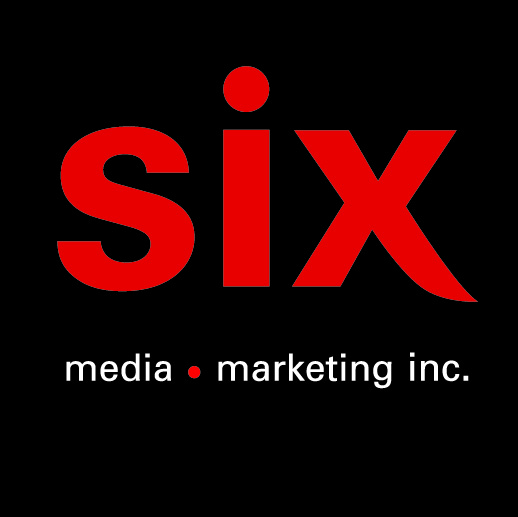 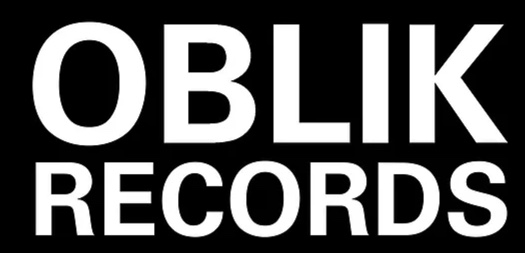 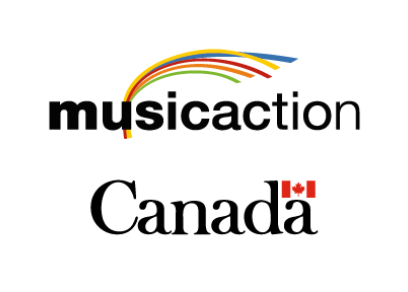 Amay Laoni Démesurée (acoustique) – Le nouvel extrait disponible sur toutes les plateformes Montréal, février 2024 – L’autrice-compositrice Amay Laoni partage aujourd’hui une version acoustique de l’extrait « Démesurée », dont la version originale a été lancée l’an dernier.
C’est dans une ambiance plus aérée qu’Amay offre aujourd’hui la pièce, qui met en lumière sa magnifique voix. Avec plus de 132 000 vues sur Youtube et plusieurs placements sur les plateformes, « Démesurée » a permis de faire découvrir davantage Amay Laoni au public Français. C’est d’ailleurs grâce à cette chanson que le chanteur parisien « chien noir » (nommé aux Victoires de la Musique 2022) a eu un coup de coeur pour Amay et l’a invité à assurer la première partie de son concert à La Cigale de Paris le 6 février dernier.Le concert de La Cigale fut le premier d’une série qu’elle prévoit donner en France cette année. Déjà, le Festival Pause Guitare (Albi) en juillet est confirmé. À l’automne prochain, c’est un concert en Afrique du Sud (Festival Milatsika) et un retour à Sémaphore en Chanson (France) qui est prévu. 
Amay Laoni a eu l’occasion de donné une dizaine de concerts en France l’automne dernier. Parmi ceux-ci, elle a été de la dernière cuvée du MaMA Festival de Paris, des Nuits de Champagne et de Sémaphore en Chanson.
Source : Oblik RecordsInformation : Simon Fauteux / Patricia Clavel